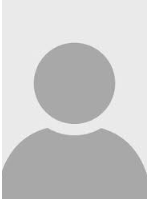 ZIEL/KOMPETENZPROFILSTUDIUM(Berufsbegleitend, oder Teilzeit-Studium erwähnen. Noten nur wenn gut und besser. Fach-, Methoden- und Sozialkompetenzen hier aufzeigen; Teamprojekt, interdisziplinäre Zusammenarbeit, etc.)BERUFLICHE ERFAHRUNG UND PRAKTIKA(Fachjargon verwenden und wo immer möglich Ihre Rolle aufzeigen; Verantwortung für…, Projektmitarbeit bei…, Aktionsverben verwenden; analysieren von…, beraten von…, Quantifizieren wo möglich: Budgetverantwortung über CHF X, Kundenstamm von X Personen, etc.) AUSBILDUNG/SCHULEAUSSERBERUFLICHE TÄTIGKEITEN(Militär kann weggelassen werden. Wenn relevant aufführen, z.B. bei hohem Dienstgrad und entsprechenden Weiterbildungen oder Durchdiener)SPRACHEN(Kompetenzlevel graphisch aufzeigen oder Niveau angeben, z.B. Advanced etc. Auslandsemester unter der Rubrik Studium aufführen)INFORMATIKKENNTNISSEINTERESSEN(Nicht zu viele Hobbys aufführen und Risikosportarten nur in beschränkter Zahl. Diese Angaben werden gerne im Vorstellungsgespräch aufgegriffen) ReferenzenVorname NameStrasseOrtTelefonE-MailGgf LinkedIn oder Xing-KontaktGeburtsdatumGgf. Zivilstand (Angabe der Kinder ist kein Muss, nur wenn sinnvoll)Massgebende Qualifikationen - also ein Profil «Über mich» oder «meine Stärken», worin Sie in zwei drei Sätzen bezeichnen, was Sie besonders auszeichnet und was Sie damit erreichen möchten. Aber wichtig: keine Plattitüden, sondern untermauert mit Beispielen.XX/20XX bis XX/20XXMaster of Science in xx mit Vertiefungsrichtung in xx an der Hochschule Luzern – (Departement)
Masterarbeit Titel, (geplante) BA Thesis, Fragestellung und Methodik, Auftraggeber (falls freigegeben)Vertiefungsarbeit, relevante Projektarbeiten, etc. XX/20XX bis XX/20XXBachelor of Science in XXX mit Vertiefungsrichtung in XX an der Hochschule Luzern – (Departement)Bachelorarbeit Titel, (geplante) BA Thesis, Fragestellung und Methodik, Auftraggeber (falls freigegeben)Ev. weitere Module, wenn sie bei der konkreten Bewerbung passenXX/20XX bis XX/20XXUnternehmen, OrtIndustriepraktikum Aufgaben, Verantwortung und WirkungXX/20XX bis XX/20XXUnternehmen, Ort, Jobtitel (ggf. Stellenprozent) Aufgaben, Verantwortung und WirkungXX/20XX bis XX/20XXBerufsmatura XXXXX/20XX bis XX/20XXUnternehmen, Ort
Lehre mit Abschluss XXX Aufgaben, Verantwortung und Wirkung XX/20XX bis XX/20XXObligatorische Schulausbildung Sekundarschule OrtXX/20XX bis XX/20XXVerein XX
Vorstand Aufgabe, Verantwortung und WirkungXX/20XX bis XX/20XXSchule XX
Skilagerleitung Aufgabe, Verantwortung und WirkungXX/20XX bis XX/20XXMilitär
Funktion, DienstgradAufgabe, Verantwortung und WirkungDeutsch:Muttersprache■■■■■Englisch:sehr gute Kenntnisse in Wort und Schrift X Wochen Intensive English Course, 
in xxx GBFranzösisch:Grundkenntnisse Delf 3…■■□□□Office:Word, Excel, PowerPoint, Visio■■■□□Adobe:InDesign, PhotoshopGrundkenntnisse in Lightroom Classic■■■■□
■□□□□CAD:Siemens UGS NX■■■□□CFD:ANSYS Fluid Dynamics CFXGrundkenntnisse in OpenFOAM■■■■□■■□□□Tools:MATLAB und MAPLE
Grundkenntnisse in NI LabVIEW und PinCH■■■□□
■□□□□Jassen, Schach, Didgeridoo spielen, Theaterbeleuchtung im Gemeindetheater, Ausgleichssport (Biken, Wandern, Skifahren)Gebe ich gerne bei einem persönlichen Gespräch bekannt